TIME-BASED MEDIA CONSERVATION			                             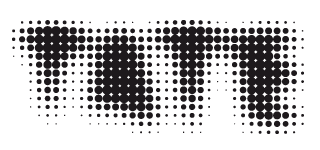 DISK IMAGING REPORTAccession Number: Artist: Artwork Title: Imaging Date(s): Conservator(s): Purpose: Host Workstation: Connection to Host: IMAGE ACQUISITION AND CONVERSIONIMAGE ACQUISITION AND CONVERSIONIMAGE ACQUISITION AND CONVERSIONIMAGE ACQUISITION AND CONVERSIONIMAGE ACQUISITION AND CONVERSIONIMAGE ACQUISITION AND CONVERSIONSOURCESOURCEDESTINATIONDESTINATIONIMAGING PROCESSIMAGING PROCESSComponentFormat/DeviceComponentFormatSoftware UsedDescriptionPROCESSTOOL(S)NOTESChecksum verificationStructure analysisContent analysisMounting testEmulation test